Key Points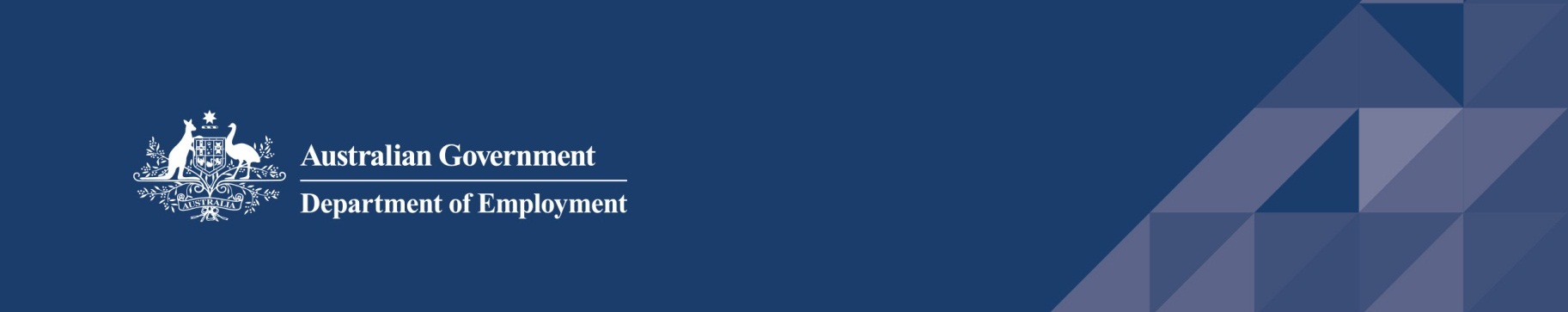 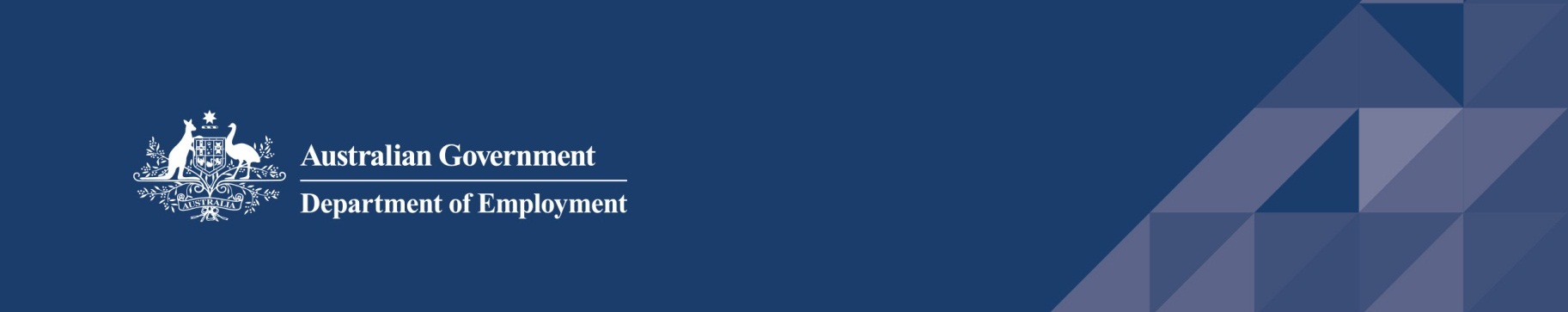 The Internet Vacancy Index (IVI) rose by 0.1% in April 2017.The Index is now 1.1% above the level recorded a year ago and 19.3% (or 27,000 advertisements) above the October 2013 low point.Internet Vacancy Index – Trend SeriesIVI, Australia, 5 years to April 2017States and Territories, Annual Change (%)Internet Vacancy Index – Occupational Groups, Trend SeriesIn trend terms, the IVI rose by 0.1% in April 2017, following a decrease of 0.1% in March 2017.Job advertisements rose in four of the eight occupational groups over the month, with the largest monthly increase recorded for Machinery Operators and Drivers (up by 1.6%), Technicians and Trades Workers (0.8%) and Labourers (0.7%). The occupational groups to record a fall in job advertisements were Professionals (down by 0.4%), Sales Workers (0.3%) and Managers (0.1%). Job advertisements were steady for Community and Personal Service Workers. Over the year to April 2017, job advertisements rose in five of the eight occupational groups, with the strongest gains recorded for Machinery Operators and Drivers (up by 14.4%), Technicians and Trades Workers (5.8%) and Labourers (3.4%). The three occupational groups to fall over the year were Sales Workers (down by 5.1%), Managers (2.9%) and Clerical and Administrative Workers (0.4%).It should be noted that Machinery Operators and Drivers is the smallest occupational group in the IVI and the large increase of 14.4% equates to around 1100 job advertisements. By comparison, the relatively more modest rise of 5.8% for Technicians and Trades Workers equates to a slightly higher 1200 job advertisements. Detailed Occupations – Trend SeriesOver the year to April 2017, the largest increases in job advertisements at a more detailed occupational level were recorded for Automotive and Engineering Trades Workers (up by 1440), followed by Engineers (790) and Legal, Social and Welfare Professionals (460). The largest decrease was recorded for ICT Professionals (down by 770), followed by Sales Assistants and Salespersons (700) and Corporate Managers (490).Skill Level – Trend SeriesOver the year to April 2017, job advertisements increased for two of the five skill levels and remained steady in one. Skill Level 3 (commensurate with a Certificate IV or III (Skilled VET)) recorded the strongest rise (up by 7.1%), in line with the strong rise in the Technician and Trades Workers occupational group. Skill Level 2 (commensurate with an Advanced Diploma or Diploma) recorded the strongest fall in job advertisements over the year (down by 3.4%). The skill level of an occupation is based on the level of educational attainment/experience normally required to work in the occupation according to the Australian and New Zealand Standard Classification of Occupations (ANZSCO).*Includes at least two years of on-the-job training.IVI by Skill LevelSkill Level 1 comprises the largest share of total job advertisements in the IVI. The number of Skill Level 1 job advertisements fell from a peak of 108,200 in April 2008 to a low of 49,900 in August 2013. Since then it has risen by 23.3% (or 11,600 job advertisements). Skill Level 5 job advertisements fell from a peak of 54,000 job advertisements in August 2007, to a low of 19,400 in July 2015. Since then, there has been an increase of 8.6% (or 1660 job advertisements).State Commentary – Trend SeriesOver the year to April 2017, job advertisements increased in four states with South Australia recording the strongest rise (up by 14.9%), followed by Western Australia (4.4%) and Victoria (3.2%). Conversely, the Northern Territory recorded the strongest fall (down by 14.5%), followed by New South Wales (2.8%) and Tasmania (2.1%).It should be noted, though, that job advertisements in South Australia remain 18.6% below the level recorded five years ago. Regional Internet Vacancy Index – Three Month Moving AverageOver the year to April 2017, job advertisements increased in 23 of the 37 IVI regions. The strongest growth was recorded in Port Augusta & Eyre Peninsula SA (up by 67.7%), Yorke Peninsula & Clare Valley SA (47.3%), Outback Queensland (42.0%) and Goldfields & Southern WA (37.7%). For some of these regions, these increases are off a very low base and should therefore be used with caution. For example, despite the strong increase in Port Augusta & Eyre Peninsula (of 67.7% or 130 job advertisements), job advertisements in the region remain 28.6% (or 130 job advertisements) lower than five years ago. Five of the eight capital cities recorded falls in job advertisements over the year to April 2017, with the strongest fall recorded in Darwin (down by 14.3%), followed by Sydney (6.5%), Hobart & Southeast Tasmania (4.0%), Brisbane (2.6%) and Perth (0.1%). The three capital cities to record increases were Adelaide (up by 10.3%), Canberra & ACT (1.7%) and Melbourne (1.4%). Other regions to record strong falls in their job advertisements were South West WA (down by 19.6%), Illawarra & South Coast NSW (3.6%), Launceston and Northeast Tasmania (3.6%) and Gold Coast (2.5%). Change in internet job advertisements over the year to April 2017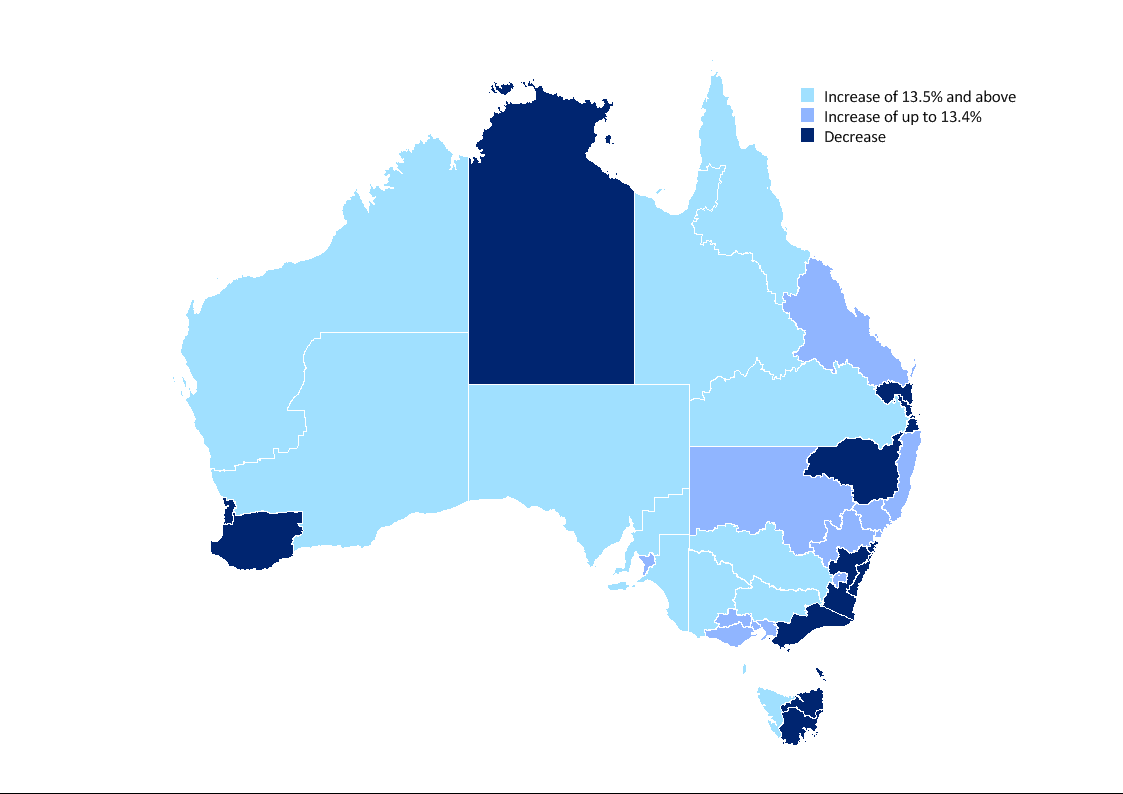 Regional IVI – Three Month Moving AverageState and Territory IVI – TrendOccupational IVI – TrendState and Territory Skill Level Internet Vacancy Index – TrendThe skill level is derived based on a classification used by the Australian Bureau of Statistics that measures skill level of occupations according to the level of educational attainment/experience commensurate with each occupation.*Includes at least 2 years on-the-job training. Explanatory NotesThe monthly Internet Vacancy Index (IVI) is based on a count of online job advertisements newly lodged on SEEK, CareerOne and Australian JobSearch during the month. Duplicate advertisements are removed before the IVI job advertisements are coded by the Department of Employment to occupations based on the Australian and New Zealand Standard Classification of Occupations (ANZSCO). The data are seasonally adjusted and trended, and then indexed (January 2006 = 100).The IVI does not reflect the total number of job advertisements in the labour market as it does not include jobs advertised through other online job boards, employer websites, or in newspapers. Nor does it take account of vacancies filled using informal methods such as word of mouth. The IVI also does not take account of multiple positions being advertised in a single job advertisement. In addition, Department of Employment research indicates that around one third of vacancies are not formally advertised. More information on this research can be found at http://lmip.gov.au/default.aspx?LMIP/RecruitmentAnalysis.The Regional IVI was first published in September 2010 and back cast to May 2010. The Regional IVI concords job advertisements to 37 best fit regions across the states and territories from the three job boards. For more information, please contact James Jordan (02 6240 2597) or email James.Jordan@employment.gov.au. Media enquiries should be directed to the Department of Employment media unit (media@employment.gov.au).AcknowledgementsThe Department of Employment thanks the following job boards for their contribution to the Vacancy Report: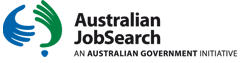 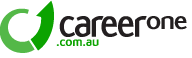 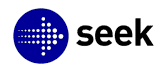 Forthcoming release dates (release time 11am):Monthly ChangeIn trend terms, the IVI rose by 0.1% in April 2017, following a decrease of 0.1% in March 2017. Job advertisements rose in four of the eight occupational groups and remained steady in one. The strongest monthly increase recorded for Machinery Operators and Drivers (up by 1.6%), Technicians and Trades Workers (0.8%) and Labourers (0.7%).The occupational groups to record a fall in job advertisements were Professionals (down by 0.4%), Sales Workers (0.3%) and Managers (0.1%).Job advertisements rose in four states. South Australia recorded the strongest increase (up by 1.1%), followed by Victoria (0.6%), Tasmania (0.4%) and Queensland (0.1%).Job advertisements were steady in New South Wales, Western Australia and the Northern Territory, while the ACT recorded the only fall (down by 0.4%).Annual ChangeIn trend terms, the IVI increased by 1.1% over the year to April 2017.Job advertisements rose in five of the eight occupational groups, with the strongest gains recorded for Machinery Operators and Drivers (up by 14.4%), Technicians and Trades Workers (5.8%) and Labourers (3.4%).The three occupational groups to fall over the year were Sales Workers (down by 5.1%), Managers (2.9%) and Clerical and Administrative Workers (0.4%).Job advertisements increased in four states, with South Australia recording the strongest rise (up by 14.9%), followed by Western Australia (4.4%) and Victoria (3.2%).The strongest fall over the year was recorded in the Northern Territory (down by 14.5%), followed by New South Wales (2.8%) and Tasmania (2.1%).IVI - TrendIndex 
(Jan '06 = 100)Monthly 
% changeYearly 
% changeNumber of job advertisementsManagers102.5-0.1-2.921,500Professionals94.1-0.40.245,300Technicians and Trades Workers89.80.85.822,000Community and Personal Service Workers102.90.01.313,200Clerical and Administrative Workers69.40.1-0.428,800Sales Workers66.0-0.3-5.115,600Machinery Operators and Drivers68.81.614.48800Labourers39.80.73.411,600Australia78.00.11.1166,700Largest growing and declining detailed occupations - TrendIndex
(Jan '06 = 100)Yearly changeYearly 
% changeNumber of job advertisementsLargest growing detailed occupations over the yearAutomotive and Engineering Trades Workers94.3144032.45900Engineers73.079030.83400Legal, Social and Welfare Professionals101.946011.54500Mobile Plant Operators110.739017.72600Other Labourers36.23808.44900Largest declining detailed occupations over the yearNumerical Clerks53.5-420-7.05600Hospitality, Retail and Service Managers113.7-480-8.75000Corporate Managers99.0-490-5.09200Sales Assistants and Salespersons64.4-700-7.58700ICT Professionals78.7-770-7.89200Skill Level IVI – TrendIndex 
(Jan '06 = 100)Monthly 
% changeYearly 
% changeNumber of job advertisementsSkill Level 1 - Bachelor degree or higher 95.2-0.20.061,500Skill Level 2 - Advanced Diploma or Diploma109.8-0.3-3.417,000Skill Level 3 - Certificate IV or III* (Skilled VET)85.81.27.121,300Skill Level 4 - Certificate II or III73.20.02.045,700Skill Level 5 - Certificate I or secondary education45.60.3-2.321,100Australia78.00.11.1166,700IVI - April 2017Index 
(Jan '06 = 100)Monthly % changeYearly % changeNumber of vacanciesStates and TerritoriesNew South Wales86.70.0-2.863,600Victoria86.50.63.243,400Queensland61.00.13.030,200South Australia59.91.114.97900Western Australia74.40.04.413,600Tasmania52.50.4-2.11500Northern Territory69.70.0-14.51700Australian Capital Territory153.8-0.4-0.15000Australia78.00.11.1166,700Regional IVI – April 2017Index 
(May '10 = 100)Yearly % changeNumber of job advertisementsNew South WalesBlue Mountains, Bathurst & Central West NSW99.37.0 930Dubbo & Western NSW104.82.2570Gosford & Central Coast144.57.11200Illawarra & South Coast126.7-3.61300NSW North Coast129.69.12000Newcastle & Hunter93.113.33000Riverina & Murray140.414.0840Southern Highlands & Snowy132.9-0.7450Sydney107.7-6.551,800Tamworth & North West NSW80.1-1.4650VictoriaBallarat & Central Highlands154.35.1550Bendigo & High Country137.317.01600Geelong & Surf Coast114.38.31400Gippsland187.1-2.11000Melbourne98.91.437,800Wimmera & Western105.821.5520QueenslandBrisbane79.8-2.617,800Central Queensland70.29.11800Far North Queensland99.119.63400Gold Coast100.0-2.53600Outback Queensland102.442.0310Sunshine Coast126.5-1.91500Toowoomba & South West QLD120.714.91200South AustraliaAdelaide70.810.36900Fleurieu Peninsula & Murray Mallee108.113.5440Port Augusta & Eyre Peninsula119.267.7320Yorke Peninsula & Clare Valley103.947.3150Western AustraliaGoldfields & Southern WA224.537.71100Perth63.2-0.110,600Pilbara & Kimberley237.830.31200South West WA58.9-19.6470TasmaniaHobart & Southeast Tasmania58.8-4.0860Launceston & Northeast Tasmania104.8-3.6360North West Tasmania137.319.0280Northern TerritoryDarwin51.1-14.31300Regional Northern Territory44.5-2.4400Australian Capital TerritoryCanberra & ACT112.51.7 5100State IVI – April 2017Index 
(Jan '06 = 100)Monthly % changeYearly % changeNumber of job advertisementsAustralia78.00.11.1166,700Managers102.5-0.1-2.921,500Professionals94.1-0.40.245,300Technicians and Trades Workers89.80.85.822,000Community and Personal Service Workers102.90.01.313,200Clerical and Administrative Workers69.40.1-0.428,800Sales Workers66.0-0.3-5.115,600Machinery Operators and Drivers68.81.614.48800Labourers39.80.73.411,600New South Wales86.70.0-2.863,600Managers104.0-0.7-5.49300Professionals91.4-0.2-4.117,700Technicians and Trades Workers113.80.80.67500Community and Personal Service Workers118.9-0.70.94600Clerical and Administrative Workers76.40.1-1.012,000Sales Workers69.2-0.5-5.85900Machinery Operators and Drivers85.90.70.12700Labourers56.00.5-2.43900Victoria86.50.63.243,400Managers123.60.61.25900Professionals107.4-0.14.712,000Technicians and Trades Workers99.11.22.15200Community and Personal Service Workers113.51.69.23400Clerical and Administrative Workers75.00.30.87700Sales Workers72.50.0-0.64200Machinery Operators and Drivers72.91.38.72100Labourers41.70.61.72800Queensland61.00.13.030,200Managers83.40.6-2.83200Professionals77.9-0.2-2.07500Technicians and Trades Workers62.30.611.14600Community and Personal Service Workers80.8-0.5-3.02700Clerical and Administrative Workers55.30.62.14700Sales Workers58.5-0.7-2.72900Machinery Operators and Drivers51.70.026.11900Labourers31.90.411.82600South Australia59.91.114.97900Managers75.01.15.8780Professionals85.2-0.712.81700Technicians and Trades Workers67.63.628.51300Community and Personal Service Workers64.20.5-2.4670Clerical and Administrative Workers55.90.511.31200Sales Workers49.2-0.5-2.2740Machinery Operators and Drivers59.02.239.2600Labourers34.41.326.6890Western Australia74.40.04.413,600Managers104.5-0.9-6.61500Professionals86.4-1.08.93500Technicians and Trades Workers106.10.713.82400Community and Personal Service Workers129.20.30.01000Clerical and Administrative Workers53.30.42.52000Sales Workers73.30.0-14.51200Machinery Operators and Drivers83.24.742.51200Labourers28.70.2-2.4880Tasmania52.50.4-2.11500Managers74.1-1.4-18.8130Professionals103.01.16.5370Technicians and Trades Workers55.80.74.8210Community and Personal Service Workers69.0-2.70.8180Clerical and Administrative Workers59.50.0-9.9200Sales Workers42.9-0.9-21.6140Machinery Operators and Drivers32.61.73.990Labourers21.2-1.3-1.0170Northern Territory69.70.0-14.51700Managers88.01.1-12.5190Professionals134.80.4-11.4470Technicians and Trades Workers65.8-0.4-16.2280Community and Personal Service Workers78.7-0.3-13.4190Clerical and Administrative Workers71.6-0.8-19.1250Sales Workers53.2-1.8-13.9120Machinery Operators and Drivers45.1-1.5-17.780Labourers26.11.5-19.7120Australian Capital Territory153.8-0.4-0.15000Managers152.62.0-1.2670Professionals152.8-0.61.02000Technicians and Trades Workers207.50.5-5.0480Community and Personal Service Workers256.6-1.8-2.1360Clerical and Administrative Workers136.1-1.6-1.0 870Sales Workers123.80.35.0 330Machinery Operators and Drivers139.02.222.9 90Labourers117.1-0.43.1 230Occupational IVI – April  2017Index 
(Jan '06 = 100)Monthly % changeYearly % changeNumber of job advertisementsManagers102.5-0.1-2.921,500Chief Executives, Managing Directors & Legislators157.3-0.23.5790Farmers and Farm Managers74.9-0.22.090Hospitality, Retail and Service Managers113.7-0.2-8.75000Corporate Managers99.0-0.3-5.09200Construction, Production and Distribution Managers102.80.24.25100Health, Education, ICT and Other Managers83.10.33.21400Professionals94.1-0.40.245,300Arts and Media Professionals76.0-1.1-8.1710Education Professionals113.6-1.1-12.41500ICT Professionals78.7-0.8-7.89200Legal, Social and Welfare Professionals101.9-0.311.54500Business, Finance and Human Resource Professionals59.9-1.1-1.89100Information Professionals147.20.03.12000Sales, Marketing & Public Relations Professionals123.80.1-3.63000Transport and Design Professionals, and Architects155.70.5-2.72700Engineers73.0-0.230.83400Science Professionals and Veterinarians74.50.011.8640Health Diagnostic and Therapy Professionals232.01.113.33100Medical Practitioners and Nurses212.70.8-3.75600Technicians and Trades Workers89.80.85.822,000Engineering, ICT and Science Technicians97.7-0.92.75000Automotive and Engineering Trades Workers94.32.932.45900Construction Trades Workers97.10.2-8.02700Electrotechnology and Telecommunications Trades Workers86.71.619.02100Food Trades Workers82.30.8-10.23500Skilled Animal and Horticultural Workers82.1-0.21.1860Hairdressers, Printing, Clothing and Wood Trades Workers72.20.4-10.71300Jewellers, Arts and Other Trades Workers106.01.18.5560Community and Personal Service Workers102.90.01.313,200Health and Welfare Support Workers172.50.3-1.31100Carers and Aides146.6-0.9-1.76000Hospitality Workers66.21.57.23400Protective Service Workers65.32.218.3820Sports, Travel and Personal Service Workers104.20.4-2.11900Clerical and Administrative Workers69.40.1-0.428,800Numerical Clerks53.5-0.2-7.05600Clerical and Office Support Workers74.40.92.6730Other Clerical and Administrative Workers97.00.66.44300Office Managers, Administrators and Secretaries76.9-0.51.15300General-Inquiry Clerks, Call Centre Workers, and Receptionists68.60.60.212,900Sales Workers66.0-0.3-5.115,600Sales Representatives and Agents76.6-0.9-1.35500Sales Assistants and Salespersons64.4-0.4-7.58700Sales Support Workers45.9-0.5-8.11300Machinery Operators and Drivers68.81.614.48800Machine and Stationary Plant Operators83.31.821.82000Mobile Plant Operators110.71.017.72600Drivers and Storepersons52.41.68.74200Labourers39.80.73.411,600Cleaners and Laundry Workers39.4-0.5-9.61800Construction and Mining Labourers71.12.314.61300Factory Process Workers50.5-0.1-3.42000Farm, Forestry and Garden Workers26.5-2.8-0.1630Food Preparation Assistants32.80.3-1.6810Other Labourers36.21.38.44900Australian Total78.00.11.1166,700Skill level by State/Territory – April 2017Index 
(Jan '06 = 100)Monthly % changeYearly % changeNumber of job advertisementsAustralia78.00.11.1166,700Skill Level 1 - Bachelor degree or higher 95.2-0.20.061,500Skill Level 2 - Advanced Diploma or Diploma109.8-0.3-3.417,000Skill Level 3 - Certificate IV or III* (Skilled VET)85.81.27.121,300Skill Level 4 - Certificate II or III73.20.02.045,700Skill Level 5 - Certificate I or secondary education45.60.3-2.321,100New South Wales86.70.0-2.863,600Skill Level 1 - Bachelor degree or higher 94.7-0.3-4.225,000Skill Level 2 - Advanced Diploma or Diploma120.2-0.9-5.96400Skill Level 3 - Certificate IV or III* (Skilled VET)99.21.02.17500Skill Level 4 - Certificate II or III81.7-0.5-1.517,300Skill Level 5 - Certificate I or secondary education58.90.3-4.97500Victoria86.50.63.243,400Skill Level 1 - Bachelor degree or higher 111.10.04.716,500Skill Level 2 - Advanced Diploma or Diploma137.90.91.04500Skill Level 3 - Certificate IV or III* (Skilled VET)91.00.75.65200Skill Level 4 - Certificate II or III78.50.62.211,800Skill Level 5 - Certificate I or secondary education48.20.2-2.25300Queensland61.00.13.030,200Skill Level 1 - Bachelor degree or higher 78.6-0.1-1.59800Skill Level 2 - Advanced Diploma or Diploma79.6-0.1-2.43100Skill Level 3 - Certificate IV or III* (Skilled VET)64.11.314.44300Skill Level 4 - Certificate II or III59.3-0.26.28500Skill Level 5 - Certificate I or secondary education37.5-0.72.34500South Australia59.91.114.97900Skill Level 1 - Bachelor degree or higher 82.20.013.42300Skill Level 2 - Advanced Diploma or Diploma84.70.15.5770Skill Level 3 - Certificate IV or III* (Skilled VET)61.72.923.41100Skill Level 4 - Certificate II or III57.61.414.82300Skill Level 5 - Certificate I or secondary education37.30.812.41400Western Australia74.40.04.413,600Skill Level 1 - Bachelor degree or higher 89.6-0.86.94500Skill Level 2 - Advanced Diploma or Diploma101.6-2.2-7.91400Skill Level 3 - Certificate IV or III* (Skilled VET)112.91.111.32300Skill Level 4 - Certificate II or III71.31.412.34000Skill Level 5 - Certificate I or secondary education34.90.8-10.61500Tasmania52.50.4-2.11500Skill Level 1 - Bachelor degree or higher 93.20.71.9460Skill Level 2 - Advanced Diploma or Diploma84.0-0.1-11.4150Skill Level 3 - Certificate IV or III* (Skilled VET)51.50.716.0180Skill Level 4 - Certificate II or III51.9-1.2-3.9430Skill Level 5 - Certificate I or secondary education27.9-0.6-9.8300Northern Territory69.70.0-14.51700Skill Level 1 - Bachelor degree or higher 119.60.3-11.1590Skill Level 2 - Advanced Diploma or Diploma100.22.7-18.5200Skill Level 3 - Certificate IV or III* (Skilled VET)67.7-1.4-13.8260Skill Level 4 - Certificate II or III60.7-1.2-13.7440Skill Level 5 - Certificate I or secondary education32.20.8-21.5200Australian Capital Territory153.8-0.4-0.15000Skill Level 1 - Bachelor degree or higher 156.4-0.21.42500Skill Level 2 - Advanced Diploma or Diploma168.10.9-4.6530Skill Level 3 - Certificate IV or III* (Skilled VET)214.41.8-0.3460Skill Level 4 - Certificate II or III154.2-2.40.71100Skill Level 5 - Certificate I or secondary education112.50.410.9500For data covering:Release date:May 201721 June 2017June 201726 July 2017July 201723 August 2017August 201720 September 2017September 201725 October 2017October 201722 November 2017November 201720 December 2017December 201724 January 2018